УКРАЇНАЧЕРНІВЕЦЬКА ОБЛАСНА РАДАКОМУНАЛЬНИЙ ЗАКЛАД«ІНСТИТУТ ПІСЛЯДИПЛОМНОЇ ПЕДАГОГІЧНОЇ ОСВІТИЧЕРНІВЕЦЬКОЇ ОБЛАСТІ»вул. І. Франка, 20, м. Чернівці, 58000, тел/факс (0372) 52-73-36, Е-mail: cv_ipo@ukr.net  Код: ЄДРПОУ 0212569706. 06. 2023 №01-11/331	                                         __________________________________Про проведення Відкритого патріотичного Фестивалю-конкурсу«Народ-герой героїв появляє»      Інститут післядипломної педагогічної освіти Чернівецької області інформує, що  Київський університет імені Б. Грінченка проводить з 10 травня по 28 червня 2023 року ІІ Відкритий патріотичний фестиваль – конкурс «Народ -герой героїв появляє» (лист  від 25.05.2023  № 16/4106,  що додається).       Цей захід спрямований на поширення патріотичних ідей засобами мистецтва, виявлення  та підтримки  талановитої молоді, сприяння української та європейської ідентичності, заохочення до патріотичної творчості захисників і захисниць України.        У Фестивалі -конкурсі допускаються професійні та аматорські колективи, окремих виконавців, хорів, вокальних ансамблів, квартетів, тріо, дуетів, солістів, сімейних ансамблів, або інших творчих об’єднань.         Фестиваль-конкурс проводиться за такими номінаціями: образотворче мистецтво, декоративно-прикладне мистецтво, художні ремесла, фотомистецтво, вокальне мистецтво, хорове мистецтво, інструментальне виконавство, хореографічне мистецтво, театральна діяльність, медіамистецтво, журналістика, дизайн, художнє слово, літературна діяльність.       Більш детальну інформацію про Фестиваль-конкурс  можна отримати на офіційній вебсторінці: cpf.kubg.eda.ua)В.о директора  Інституту                                                    Наталія КУРИШ     Равлюк Л. Р.      0994831820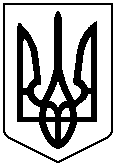 